Mendoza - 2020Casa de Uco - Wineyards & Wine ResortPrograma “The Wine & Relax”4 dias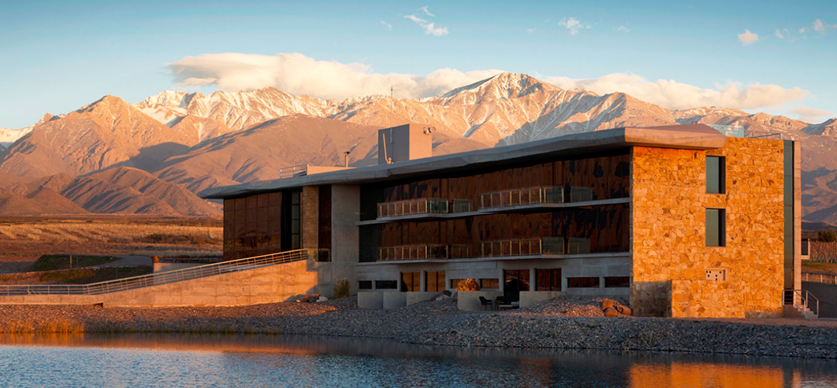 A Casa de Uco Vineyard & Wine Resort convida  os  hóspedes a vivenciarem a milenar cultura do vinho, ao pé da Cordilheira dos Andes. Em uma construção que parece surgir da geografia do lugar, um nível de conforto inédito abraça os nossos hóspedes enquanto o entorno os convoca a se integrarem na paisagem do vinhedo, essência da Casa de Uco. Sem interferir, mas amáveis e sempre disponíveis, os membros do staff oferecem um serviço ultrapersonalizado que reinterpreta os códigos de hospitalidade.Programa Wine & Relax  - 3 noites1º dia - MendozaTraslado privativo para a Casa de Uco.Casa de Uco Wine Tasting
Aula de coquetéis2º dia - MendozaCafé da manhã.Degustação de vinho, com almoço tipo “Asado” servido nos vinhedosMassagem de 60 minutos e uso do spa 
Jantar à la carte com vinho incluído3º dia - MendozaCafé da manhã.Visita a uma das vinícolas no Vale do Uco, com almoço incluídoPiquenique na reserva natural da Casa de Uco, acompanhado por vinho.4º dia - MendozaCafé da manhã.Traslado privativo ao aeroporto.Importante:*As atividades descritas no  programa podem ser realizadas em uma ordem diferente da apresentada acima. As atividades estão sujeitas a condições climáticas.   *Consultar programa de 4 noites.Tarifas válidas de 1 de Maio de 2020 a 30 de Abril de 2021, exceto no período de Alta Especial: Natal e Ano Novo (de 20 de Dezembro de 2020 a 6 de janeiro de 2021). Durante esse período (alta especial) deverá ser adicionado um suplemento especial sobre as tarifas de Temporada Alta. Para programas de 3 noites em apartamentos de base dupla um adicional de USD 500 por apartamento. Para a Two Bedroom Vila (em base quadrupla) um adicional de USD 700. Para programas de 4 noites em apartamentos de base dupla um adicional de USD 600 por apartamento. Para a Two Bedroom Vila (em base quadrupla) um adicional de USD 800.Observação:O hotéis mencionados acima incluem taxas locais.O critério internacional de horários de entrada e saída dos hotéis, normalmente é:Check-in: 14h00 e 15h00			Check-out: 11h00 e 12h00O programa não inclui:Passagem aérea Despesas com documentos e vistosDespesas de caráter pessoal, gorjetas, telefonemas, etc.Qualquer item que não esteja mencionado no programaDocumentação necessária para portadores de passaporte brasileiro:Passaporte: com validade mínima de 6 meses ou carteira de identidade original e em bom estado de conservação (não é válido carteira de habilitação ou classista)Visto: não é necessário visto para a ArgentinaVacina: não é necessário Valores em dólares americanos por pessoa, sujeitos à disponibilidade e alteração sem aviso prévio.16/03/2020CIDADE HOTEL CATEGORIA NOITES Mendoza
Valle do UcoCasa de Uco Vineyard & Wine ResortLuxo3TIPO APTO1 mai a 30 set 20201 out 2020 a 30 abr 2021Cordón del PlataUS$ 2.800US$ 3.060Lagun SuiteUS$ 3.200US$ 3.500Master SuitteUS$ 3.650US$ 3.950One bedroom VillaUS$ 4.200US$ 4.500Two Bedroom Villa (4 pessoas)US$ 6.700US$ 7.000